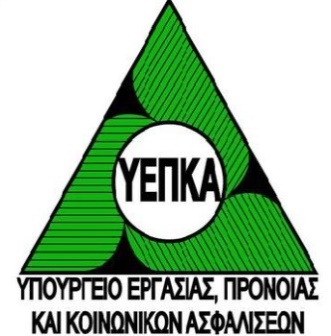 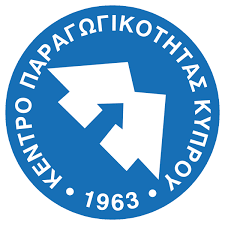 Η παρούσα Υπεύθυνη Δήλωση Ενιαίας Επιχείρησης υποβάλλεται από τον Δικαιούχο ή τον εκπρόσωπο του Δικαιούχου της Ενίσχυσης Ήσσονος Σημασίας (De Minimis Aid) και αφορά τη δομή της Ενιαίας Επιχείρησης για σκοπούς συμμόρφωσης με το άρθρο 2(2) του ΚΑΝΟΝΙΣΜΟΥ (ΕΕ) αριθ. 1407/2013 ΤΗΣ ΕΠΙΤΡΟΠΗΣ της 18ης Δεκεμβρίου 2013 σχετικά με την εφαρμογή των άρθρων 107 και 108 της Συνθήκης για τη Λειτουργία της Ευρωπαϊκής Ένωσης στις Ενισχύσεις Ήσσονος Σημασίας (εφεξής ο «Κανονισμός (ΕΕ) αριθ. 1407/2013»)  (Επίσημη Εφημερίδα της Ευρωπαϊκής Ένωσης, L 352, 24.12.2013, σ. 3). Ο εν λόγω ορισμός της Ενιαίας Επιχείρησης, βάσει του Κανονισμού (ΕΕ) αριθ. 1407/2013, ισχύει για όλους τους Κανονισμούς της Ευρωπαϊκής Ένωσης που αφορούν στις Ενισχύσεις Ήσσονος Σημασίας.Στην «Ενιαία Επιχείρηση» περιλαμβάνονται, όλες οι επιχειρήσεις που έχουν τουλάχιστον μία από τις ακόλουθες σχέσεις μεταξύ τους: α) μια επιχείρηση κατέχει την πλειοψηφία των δικαιωμάτων ψήφου των μετόχων ή των εταίρων άλλης επιχείρησης· β) μια επιχείρηση έχει το δικαίωμα να διορίζει ή να παύει την πλειοψηφία των μελών του διοικητικού, διαχειριστικού ή εποπτικού οργάνου άλλης επιχείρησης· γ) μια επιχείρηση έχει το δικαίωμα να ασκεί δεσπόζουσα επιρροή σε άλλη επιχείρηση βάσει σύμβασης που έχει συνάψει με αυτήν ή δυνάμει ρήτρας του καταστατικού αυτής της τελευταίας· δ) μια επιχείρηση που είναι μέτοχος ή εταίρος άλλης επιχείρησης ελέγχει μόνη της, βάσει συμφωνίας που έχει συνάψει με άλλους μετόχους ή εταίρους της εν λόγω επιχείρησης, την πλειοψηφία των δικαιωμάτων ψήφου των μετόχων ή των εταίρων αυτής της επιχείρησης. Οι επιχειρήσεις που έχουν οποιαδήποτε από τις σχέσεις που αναφέρονται στα στοιχεία α) έως δ) με μία ή περισσότερες άλλες επιχειρήσεις θεωρούνται, επίσης Ενιαία Επιχείρηση.Στην περίπτωση που ο Δικαιούχος συνιστά Τμήμα Ενιαίας Επιχείρησης συμπληρώνεται υποχρεωτικά ο παρακάτω πίνακας, Πίνακας_1, με τα στοιχεία όλων των Επιχειρήσεων που αποτελούν την Ενιαία Επιχείρηση, σημειώνοντας πρώτη την «Κύρια» Επιχείρηση.Πίνακας_1: Δομή Ενιαίας ΕπιχείρησηςΤο συνολικό ποσό των ενισχύσεων ήσσονος σημασίας που χορηγούνται ανά κράτος μέλος σε μία Ενιαία Επιχείρηση δεν πρέπει να υπερβαίνει τα ανώτατα όρια που προβλέπονται βάσει των ανάλογων Κανονισμών: Κανονισμός (ΕΕ) αριθ. 1407/2013 ή Κανονισμός (ΕΕ) αριθ. 1408/2013 ή Κανονισμός (ΕΕ) αριθ. 717/2014,  ή Κανονισμός (ΕΕ) αριθ. 360/2012 σε οποιαδήποτε περίοδο τριών συνεχόμενων οικονομικών ετών.Επισημαίνεται ότι, η ενίσχυση ήσσονος σημασίας θεωρείται ότι χορηγείται κατά τον χρόνο παραχώρησης στην οικεία επιχείρηση του έννομου δικαιώματος λήψης της ενίσχυσης σύμφωνα με το εφαρμοστέο εθνικό νομικό καθεστώς ανεξάρτητα από την ημερομηνία καταβολής της ενίσχυσης ήσσονος σημασίας στην επιχείρηση. Η ενίσχυση ήσσονος σημασίας ελέγχεται από την οικία Αρμόδια Αρχή μέσω του «Κεντρικού Συστήματος Μητρώων Κρατικών Ενισχύσεων και Ενισχύσεων Ήσσονος Σημασίας» προς το σύνολο των ενισχύσεων ήσσονος σημασίας που η ενιαία επιχείρηση λαμβάνει, τόσο κατά τη διάρκεια του οικείου οικονομικού έτους, όσο και των δύο προηγούμενων οικονομικών ετών προκειμένου να εξακριβωθεί αν η νέα ενίσχυση δεν οδηγεί σε υπέρβαση του ανώτατου ορίου που ισχύει για τις ενισχύσεις ήσσονος σημασίας.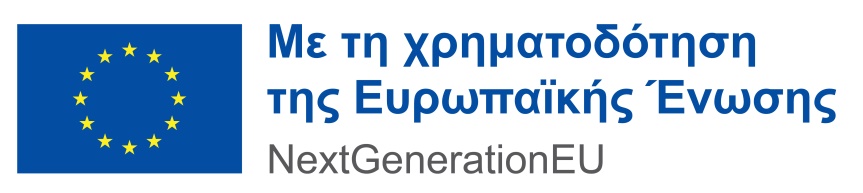 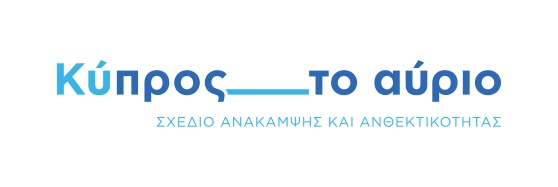 ΣΤΟΙΧΕΙΑ ΔΙΚΑΙΟΥΧΟΥ ΕΝΙΣΧΥΣΗΣΣΤΟΙΧΕΙΑ ΔΙΚΑΙΟΥΧΟΥ ΕΝΙΣΧΥΣΗΣΣΤΟΙΧΕΙΑ ΔΙΚΑΙΟΥΧΟΥ ΕΝΙΣΧΥΣΗΣΣΤΟΙΧΕΙΑ ΔΙΚΑΙΟΥΧΟΥ ΕΝΙΣΧΥΣΗΣΣΤΟΙΧΕΙΑ ΔΙΚΑΙΟΥΧΟΥ ΕΝΙΣΧΥΣΗΣΣΤΟΙΧΕΙΑ ΔΙΚΑΙΟΥΧΟΥ ΕΝΙΣΧΥΣΗΣΣΤΟΙΧΕΙΑ ΔΙΚΑΙΟΥΧΟΥ ΕΝΙΣΧΥΣΗΣΣΤΟΙΧΕΙΑ ΔΙΚΑΙΟΥΧΟΥ ΕΝΙΣΧΥΣΗΣ(Α) Δικαιούχος: Φυσικό Πρόσωπο(Α) Δικαιούχος: Φυσικό Πρόσωπο(Α) Δικαιούχος: Φυσικό Πρόσωπο(Α) Δικαιούχος: Φυσικό Πρόσωπο(Α) Δικαιούχος: Φυσικό Πρόσωπο(Α) Δικαιούχος: Φυσικό Πρόσωπο(Α) Δικαιούχος: Φυσικό Πρόσωπο(Α) Δικαιούχος: Φυσικό ΠρόσωποΟνοματεπώνυμο Φυσικού Προσώπου:Ονοματεπώνυμο Φυσικού Προσώπου:Αρ. Δελτίου Ταυτότητας:Αρ. Δελτίου Ταυτότητας:Alien Registration Certificate Νumber (ARC):Alien Registration Certificate Νumber (ARC):Διεύθυνση:Διεύθυνση:Αρ. Τηλεφώνων Επικοινωνίας:Αρ. Τηλεφώνων Επικοινωνίας:Αρ. Τηλεομοιότυπου (Fax):Αρ. Τηλεομοιότυπου (Fax):Δ/νση Ηλεκτρ. Ταχυδρομείου (Εmail):Δ/νση Ηλεκτρ. Ταχυδρομείου (Εmail):(Β) Δικαιούχος: Νομικό Πρόσωπο(Β) Δικαιούχος: Νομικό Πρόσωπο(Β) Δικαιούχος: Νομικό Πρόσωπο(Β) Δικαιούχος: Νομικό Πρόσωπο(Β) Δικαιούχος: Νομικό Πρόσωπο(Β) Δικαιούχος: Νομικό Πρόσωπο(Β) Δικαιούχος: Νομικό Πρόσωπο(Β) Δικαιούχος: Νομικό Πρόσωπο(Β) Δικαιούχος: Νομικό ΠρόσωποΕπωνυμία Νομικού Προσώπου:Τύπος Εταιρείας:ΑΕ  /  ΒΝ  /  ΕΕ  /  ΗΕ  /  Σ ΑΕ  /  ΒΝ  /  ΕΕ  /  ΗΕ  /  Σ ΑΕ  /  ΒΝ  /  ΕΕ  /  ΗΕ  /  Σ ΑΕ  /  ΒΝ  /  ΕΕ  /  ΗΕ  /  Σ ΑΕ  /  ΒΝ  /  ΕΕ  /  ΗΕ  /  Σ ΑΕ  /  ΒΝ  /  ΕΕ  /  ΗΕ  /  Σ ΑΕ  /  ΒΝ  /  ΕΕ  /  ΗΕ  /  Σ ΑΕ  /  ΒΝ  /  ΕΕ  /  ΗΕ  /  Σ Αρ. Εγγραφής Μητρώου Εφόρου Εταιρειών:Διεύθυνση:Αρ. Τηλεφώνων Επικοινωνίας:Αρ. Τηλεομοιότυπου (Fax):Δ/νση Ηλεκτρ. Ταχυδρομείου (Εmail):(Γ) Δικαιούχος: Άλλος Δικαιούχος(Γ) Δικαιούχος: Άλλος Δικαιούχος(Γ) Δικαιούχος: Άλλος Δικαιούχος(Γ) Δικαιούχος: Άλλος Δικαιούχος(Γ) Δικαιούχος: Άλλος Δικαιούχος(Γ) Δικαιούχος: Άλλος Δικαιούχος(Γ) Δικαιούχος: Άλλος Δικαιούχος(Γ) Δικαιούχος: Άλλος Δικαιούχος(Γ) Δικαιούχος: Άλλος ΔικαιούχοςΕπωνυμία Άλλου Δικαιούχου:Αρ. Εγγράφου Άλλου Δικαιούχου:Διεύθυνση:Αρ. Τηλεφώνων Επικοινωνίας:Αρ. Τηλεομοιότυπου (Fax):Δ/νση Ηλεκτρ. Ταχυδρομείου (Εmail):NAI       OXIΟ πιο πάνω Δικαιούχος (Φυσικό Πρόσωπο ή Νομικό Πρόσωπο ή Άλλος Δικαιούχος) συνιστά Τμήμα Ενιαίας Επιχείρησης?Ο πιο πάνω Δικαιούχος (Φυσικό Πρόσωπο ή Νομικό Πρόσωπο ή Άλλος Δικαιούχος) συνιστά Τμήμα Ενιαίας Επιχείρησης?Ο πιο πάνω Δικαιούχος (Φυσικό Πρόσωπο ή Νομικό Πρόσωπο ή Άλλος Δικαιούχος) συνιστά Τμήμα Ενιαίας Επιχείρησης?Α/ΑΑρ. Δελτίου Ταυτότητας ή ARC ήΑρ. Εγγραφής Μητρώου Εφόρου Εταιρειών ήΑρ. Εγγράφου Άλλου Δικαιούχου Ονοματεπώνυμο Φυσικού Προσώπου ήΕπωνυμία Νομικού Προσώπου ή Επωνυμία Άλλου Δικαιούχου123456789101112131415ΣΤΟΙΧΕΙΑ ΔΙΚΑΙΟΥΧΟΥ ή ΕΚΠΡΟΣΩΠΟΥ ΕΝΙΣΧΥΣΗΣΣΤΟΙΧΕΙΑ ΔΙΚΑΙΟΥΧΟΥ ή ΕΚΠΡΟΣΩΠΟΥ ΕΝΙΣΧΥΣΗΣΣΤΟΙΧΕΙΑ ΔΙΚΑΙΟΥΧΟΥ ή ΕΚΠΡΟΣΩΠΟΥ ΕΝΙΣΧΥΣΗΣΣΤΟΙΧΕΙΑ ΔΙΚΑΙΟΥΧΟΥ ή ΕΚΠΡΟΣΩΠΟΥ ΕΝΙΣΧΥΣΗΣΣΤΟΙΧΕΙΑ ΔΙΚΑΙΟΥΧΟΥ ή ΕΚΠΡΟΣΩΠΟΥ ΕΝΙΣΧΥΣΗΣΣΤΟΙΧΕΙΑ ΔΙΚΑΙΟΥΧΟΥ ή ΕΚΠΡΟΣΩΠΟΥ ΕΝΙΣΧΥΣΗΣΣΤΟΙΧΕΙΑ ΔΙΚΑΙΟΥΧΟΥ ή ΕΚΠΡΟΣΩΠΟΥ ΕΝΙΣΧΥΣΗΣΣΤΟΙΧΕΙΑ ΔΙΚΑΙΟΥΧΟΥ ή ΕΚΠΡΟΣΩΠΟΥ ΕΝΙΣΧΥΣΗΣΣΤΟΙΧΕΙΑ ΔΙΚΑΙΟΥΧΟΥ ή ΕΚΠΡΟΣΩΠΟΥ ΕΝΙΣΧΥΣΗΣΣΤΟΙΧΕΙΑ ΔΙΚΑΙΟΥΧΟΥ ή ΕΚΠΡΟΣΩΠΟΥ ΕΝΙΣΧΥΣΗΣΔικαιούχοςΕκπρόσωποςΕκπρόσωποςΟνοματεπώνυμο: Ονοματεπώνυμο: Ονοματεπώνυμο: Ονοματεπώνυμο: Ονοματεπώνυμο: Αρ. Δελτίου Ταυτότητας ή ARC:Αρ. Δελτίου Ταυτότητας ή ARC:Αρ. Δελτίου Ταυτότητας ή ARC:Αρ. Δελτίου Ταυτότητας ή ARC:Αρ. Δελτίου Ταυτότητας ή ARC:Διεύθυνση:Διεύθυνση:Διεύθυνση:Διεύθυνση:Διεύθυνση:Αρ. Τηλεφώνων Επικοινωνίας:Αρ. Τηλεφώνων Επικοινωνίας:Αρ. Τηλεφώνων Επικοινωνίας:Αρ. Τηλεφώνων Επικοινωνίας:Αρ. Τηλεφώνων Επικοινωνίας:Αρ. Τηλεομοιοτύπου (Fax):Αρ. Τηλεομοιοτύπου (Fax):Αρ. Τηλεομοιοτύπου (Fax):Αρ. Τηλεομοιοτύπου (Fax):Αρ. Τηλεομοιοτύπου (Fax):Δ/νση Ηλεκτρ. Ταχυδρομείου (Εmail):Δ/νση Ηλεκτρ. Ταχυδρομείου (Εmail):Δ/νση Ηλεκτρ. Ταχυδρομείου (Εmail):Δ/νση Ηλεκτρ. Ταχυδρομείου (Εmail):Δ/νση Ηλεκτρ. Ταχυδρομείου (Εmail):Ιδιότητα/Θέση ατόμου με Δικαιούχο:Ιδιότητα/Θέση ατόμου με Δικαιούχο:Ιδιότητα/Θέση ατόμου με Δικαιούχο:Ιδιότητα/Θέση ατόμου με Δικαιούχο:Ιδιότητα/Θέση ατόμου με Δικαιούχο:……………………………………..………………………..………..…………………………………………..………………………..………..…………………………………………..………………………..………..…………………………………………..………………………..………..…………………………………………..………………………..………..…………………………………………..………………………..………..…………………………………………..………………………..……………………………………..………………………..……………………………………..………………………..(Ονοματεπώνυμο Δικαιούχου ή Εκπροσώπου Ενίσχυσης)(Ονοματεπώνυμο Δικαιούχου ή Εκπροσώπου Ενίσχυσης)(Ονοματεπώνυμο Δικαιούχου ή Εκπροσώπου Ενίσχυσης)(Ονοματεπώνυμο Δικαιούχου ή Εκπροσώπου Ενίσχυσης)(Ονοματεπώνυμο Δικαιούχου ή Εκπροσώπου Ενίσχυσης)(Ονοματεπώνυμο Δικαιούχου ή Εκπροσώπου Ενίσχυσης) (Υπογραφή)  (Υπογραφή)  (Υπογραφή) Ημερομηνία: ….../....../……….Ημερομηνία: ….../....../……….Ημερομηνία: ….../....../……….Ημερομηνία: ….../....../……….Ημερομηνία: ….../....../……….Ημερομηνία: ….../....../……….(Σφραγίδα Νομικού Προσώπου όπου ισχύει)                    (Σφραγίδα Νομικού Προσώπου όπου ισχύει)                    (Σφραγίδα Νομικού Προσώπου όπου ισχύει)                    